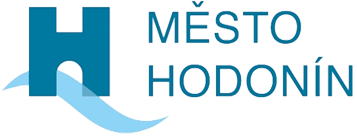 SPIS. ZNAČKA:	MUHO 12285/2022 OPM	Č. J.		MUHOCJ 65174/2022 OPMVYŘIZUJE: 	Ing. Simona Lišková	TEL: 		+420 518 316 454	E-MAIL.:		liskova.simona@muhodonin.czDATUM: 	    	14. 09. 2022DODATEČNÁ INFORMACE ZADÁVACÍ DOKUMENTACE  Dodatečná informace č. 1, informace o doplnění zadávací dokumentace k veřejné zakázce 	HODONÍN – OPRAVY ŽIVIČNÝCH KRYTŮ MK 2022Vyhlašovatel a realizátor výběrového řízeníMěsto HodonínZastoupené: 	Liborem Střechou, starostou města Hodonína Sídlo: 		Masarykovo nám. 53/1, Hodonín, PSČ 695 35 / Česká republika IČO: 		00284891 DIČ: 		CZ699001303 Kontaktní osoba k předmětu veřejné zakázky: Ing. Anna Janečková / telefon: +420 518 316 433, e-mail: janeckova.anna@muhodonin.cz  Administrace a technické zabezpečení veřejné zakázky:Ing. Simona Lišková / telefon: +420 518 316 454, e-mail: liskova.simona@muhodonin.czInformace o zadávacím řízení Veřejná zakázka zadávaná v souladu s vnitřním předpisem MěÚ Hodonín č. 5/2019, o zadávání veřejných zakázek. (dále jen „veřejná zakázka“).  Název veřejné zakázky: Hodonín – opravy živičných krytů MK 2022Identifikační číslo veřejné zakázky: 150/ID31011/2022Číslo spisu veřejné zakázky: MUHO 12285/2022 OPMDruh (předmět) veřejné zakázky: Veřejná zakázka na stavební práceRežim veřejné zakázky podle její předpokládané hodnoty: Veřejná zakázka malého rozsahu Vážení dodavatelé, v souladu se Zadávacími podmínkami Vám podáváme doplnění zadávací dokumentace.  Dodatečná informace č. 1 Zadávací dokumentace: Zadavatel doplňuje Zadávací podmínky, a to konkrétně článek 11 odst. 11.1 Lhůta pro podání nabídek, kde není uvedena časová lhůta pro podání nabídek. Zadavatel doplňuje časovou lhůtu pro podání nabídek, tak jak je uvedena na profilu zadavatele ode dne vyhlášení veřejné zakázky. Původní znění dle Zadávacích podmínek: Zadavatel stanovil lhůtu pro podání nabídek: Lhůta pro podání nabídek končí: 20. 09. 2022  Nové znění dle dodatečné informace č. 1 Zadávací dokumentace: Zadavatel stanovil lhůtu pro podání nabídek: Lhůta pro podání nabídek končí: 20. 09. 2022 v 10:00:00 hodin Při zpracování nabídky je dodavatel (účastník) povinen postupovat v souladu s touto dodatečnou informací. Dodatečná informace č. 1 Zadávací dokumentace byla uveřejněna a je ke stažení na profilu zadavatele a na www stránkách města Hodonín.  Adresy domén: https://profily.proebiz.com/profile/00284891 http://hodonin.eu/verejne-zakazky/ms-84130/p1=87044 V Hodoníně, dne 14. 09. 2022Ing. Simona LiškováOdbor právní a majetkuAdministrace veřejných zakázek 